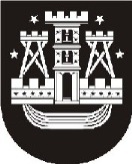 KLAIPĖDOS ,,VĖTRUNGĖS” GIMNAZIJOSDIREKTORIUSĮSAKYMASDĖL KLAIPĖDOS „VĖTRUNGĖS“ GIMNAZIJOS MOKINIŲ SPECIALIŲJŲ GEBĖJIMŲ VERTINIMO DARBO GRUPĖS SUDARYMO IR PATVIRTINIMO 2017 m. sausio 18 d.  Nr. V-10Klaipėda          Vadovaudamasis Mokinių specialiųjų gebėjimų vertinimo tvarkos aprašo, patvirtinto Klaipėdos „Vėtrungės“ gimnazijos direktoriaus 2017 m. sausio 18 d. įsakymu Nr. V-9,  4 punktu,         1. T v i r t i n u  mokinių specialiųjų gebėjimų vertinimo darbo grupę:         1.1. Ramūnas Dobranskis, direktoriaus pavaduotojas ugdymui, vertinimo darbo grupės pirmininkas;         1.2. Ingrida Rimkienė, biologijos mokytoja ekspertė, vertinimo darbo grupės narė;         1.3. Dainora Ruškytė, biologijos mokytoja metodininkė, vertinimo darbo grupės narė;         1.4. Elena Golovniova, fizikos mokytoja metodininkė, vertinimo darbo grupės narė;         1.5. Daiva Mickutė, geografijos mokytoja metodininkė, vertinimo darbo grupės narė;         1.6. Jolanta Krutkevičienė, biologijos mokytoja metodininkė, vertinimo darbo grupės narė.         2. P a v e d u  Ramūnui Dobranskiui, vertinimo darbo grupės pirmininkui:         2.1. parengti mokinių specialiųjų gebėjimų vertinimo užduotis ne vėliau kaip 30 kalendorinių dienų iki gebėjimų vertinimo;         2.2. organizuoti mokinių specialiųjų gebėjimų vertinimą 2017 m. gegužės 1-20 dienomis.         3. Įsakymo vykdymo kontrolę pasilieku sau.Direktorius						Ramvydas JuškaR. Dobranskis, (8 46) 34 58 682017-01-18